Планирование занятий в форме дистанционного обученияМУ ДО Некрасовской ДЮСШДисциплина: Фитнес-аэробика                         Тренер: Калинникова Т.И.Теоретическая подготовка: История танца.Тренировка:Начинаем домашнюю тренировку с разминки.
В домашних условиях, когда пространство ограниченно, можно начать с ходьбы на месте, а затем использовать прыжки, чтоб разогреться.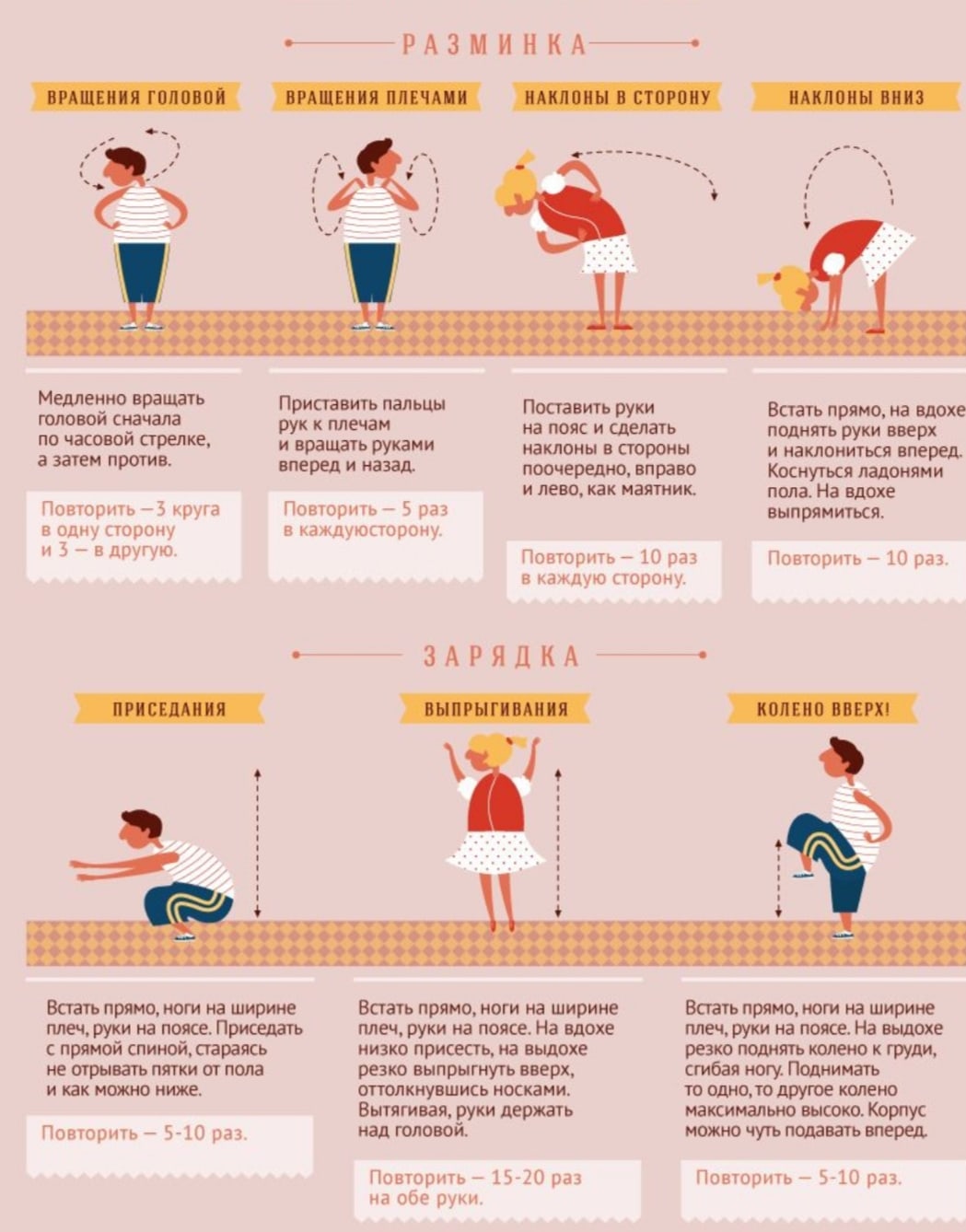 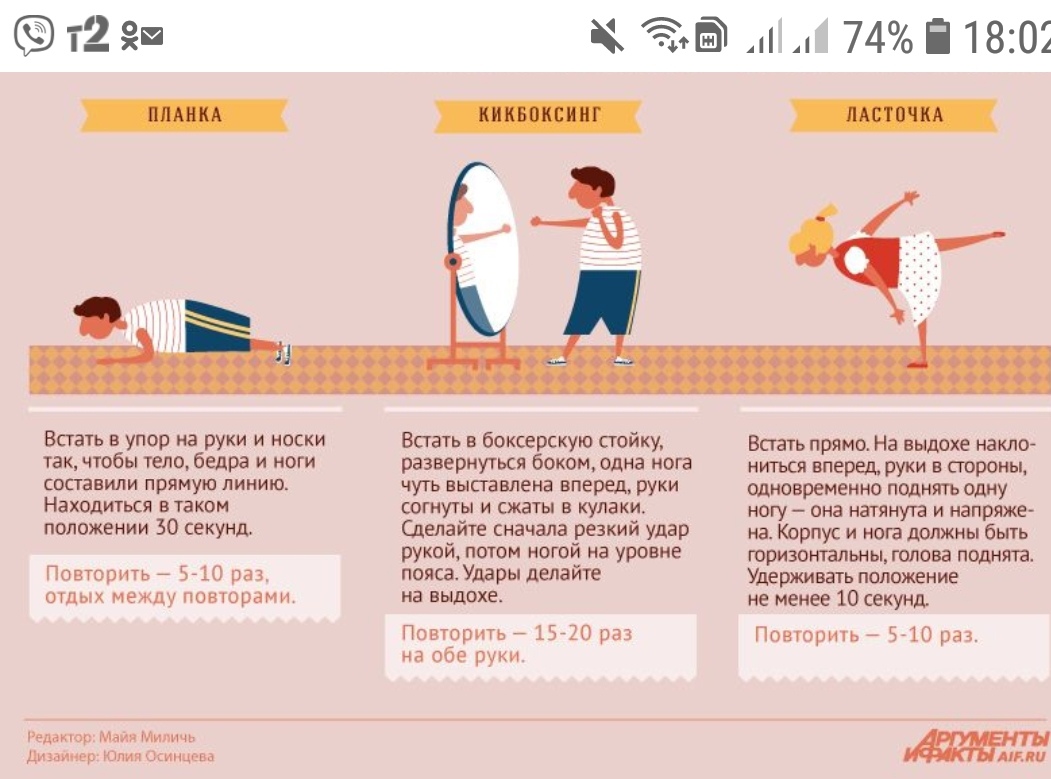 